ПАСПОРТ ДОСТУПНОСТИ ДЛЯ ИНВАЛИДОВ И ДРУГИХ МАЛОМОБИЛЬНЫХ ГРУПП НАСЕЛЕНИЯ ОБЪЕКТА И ПРЕДОСТАВЛЯЕМЫХ НА НЕМ УСЛУГ       город Дубна                                                                        « 03 »  декабря  2018 годаместо заполнения (населенный пункт)                                                                                                                             дата заполнения Московская областиI. Краткая характеристика объекта и предоставляемых на нем услугАдрес объекта, на котором предоставляется (ются) услуга (услуги): _141983, Московская область, город Дубна, ул. Попова д.9Наименование предоставляемой (мых) услуги (услуг): Образовательные услуги Сведения об объекте:- отдельно стоящее здание нет этажей, нет кв. м.- часть здания 3 этажей (или помещение на 1 этаже), 316,4 кв. м.- год постройки здания 1995, последнего капитального ремонта -  2007- дата предстоящих плановых ремонтных работ: текущего нет,капитального нет- сведения об организации, расположенной на объекте- наличие прилегающего земельного участка – нет - участие в исполнении ИПРА инвалида, ребенка-инвалида -  да.Название организации, которая предоставляет услугу населению, (полное наименование – согласно Уставу, сокращенное наименование): Муниципальное бюджетное общеобразовательное учреждение «Общеобразовательная школа «Возможность» для детей с ограниченными возможностями здоровья города Дубны Московской области» (школа «Возможность»)Адрес места нахождения организации: 141983, Московская область, город Дубна, улица Попова  дом 9 Юридический адрес организации 141983, Московская область, город Дубна, улица Попова дом 9_Основание для пользования объектом (оперативное управление, аренда, собственность): договор безвозмездного пользования с Комитетом по управлению имуществом города Дубны Московской областиФорма собственности (государственная, муниципальная, частная) муниципальная Административно-территориальная подведомственность (федеральная, региональная, муниципальная): муниципальная Наименование и адрес вышестоящей организации: Управление народного образования Администрации города Дубны Московской области (ГОРУНО), 141980, Московская область, город Дубна, улица Мира дом 1.Путь следования к объекту пассажирским транспортом:(описать маршрут движения с использованием пассажирского транспорта) Автобус маршруты № 7, № 11, № 17 (до остановки «Банк «Возрождение». Маршрутное такси № 9 (до остановки «Гимназия №11»), №12 (до остановки «Банк «Возрождение».Наличие адаптированного пассажирского транспорта к объекту нетПуть к объекту от ближайшей остановки пассажирского транспорта:Расстояние до объекта от остановки «Банк «Возрождение» - 240 м. От остановки «Гимназия № 11» - 50м.Время движения (пешком) 3 -5 мин.Наличие выделенного от проезжей части пешеходного пути – да.Перекрестки: - нерегулируемые - нет- регулируемые - нет.- со звуковой сигнализацией, таймером -  нет.Информация на пути следования к объекту: акустическая, тактильная, визуальная -  нет.Перепады высоты на пути: есть  Их обустройство для инвалидов на коляске: даСостояние доступности основных структурно-функциональных зон*Указывается: ДП-В - доступно полностью всем; ДП-И (К, О, С, Г, У) -  доступно полностью избирательно (указать категории инвалидов); ДЧ-В - доступно частично всем; ДЧ-И (К, О, С, Г, У) -  доступно частично избирательно (указать категории инвалидов); ДУ - доступно условно, ВНД - временно недоступно.Сфера деятельности: образование                 (социальная защита, социальное обслуживание, сфера труда и занятости населения)Средняя посещаемость в день (чел.), количество обслуживаемых (чел.), вместимость (чел.), пропускная способность (чел.): 25 / 35 / 42 / 45 Условия оказания услуг (на объекте, с длительным пребыванием, в т.ч. проживанием, обеспечение доступа к месту предоставления услуги, на дому, дистанционно): на объекте, на домуКатегории обслуживаемого населения по возрасту (дети, взрослые трудоспособного возраста, пожилые; все возрастные категории): дети от 7 до 18 летКонтактные данные лица (лиц), ответственного (ответственных) за организацию условий беспрепятственного доступа на объекте и предоставление информации об условиях беспрепятственного доступа на объекте (должность, ФИО, телефон):Директор – Смирнова Валерия Анатольевна, 8(496)216-67-67*5120Заместитель директора по ВР – Рыбакова Г.П., 8(496)216-67-67*5121Режим работы объекта:II. Оценка соответствия уровня доступности для инвалидов объекта и имеющихся недостатков в обеспечении условий его доступности для инвалидовIII. Оценка соответствия уровня доступности для инвалидов предоставляемых услуг и имеющихся недостатков в обеспечении условий их доступности для инвалидовIV. Управленческие решения по срокам и объемам работ, необходимых для приведения объекта и порядка предоставления на нем услуг в соответствие с требованиями законодательства Российской ФедерацииОжидаемый результат (по состоянию доступности) после выполнения работ:  ДП – В(Повышение качества доступности)Для принятия решения требуется, не требуется (нужное подчеркнуть):Согласование с вышестоящей организацией, разработка проектно- сметной документации.  Информация обновлена на Карте доступности портала  http:// dostupno.mosreg.ru,   Итоговое заключение о состоянии доступности ОСИ:ДП – В Указывается: ДП-В - доступно полностью всем; ДП-И (К, О, С, Г, У) - доступно полностью избирательно (указать категории инвалидов); ДЧ-В - доступно частично всем; ДЧ-И (К, О, С, Г, У) - доступно частично избирательно (указать категории инвалидов); ДУ - доступно условно, ВНД - временно недоступно.Приложение к Паспорту доступностиот «____» __________2018 г.Территория, прилегающая к зданию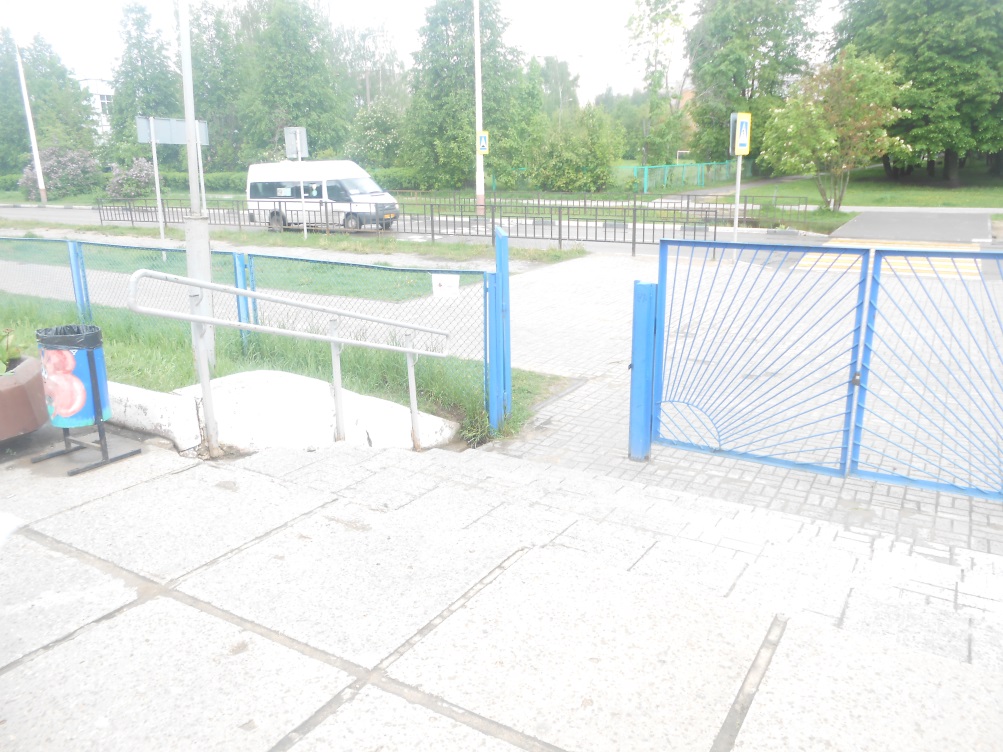 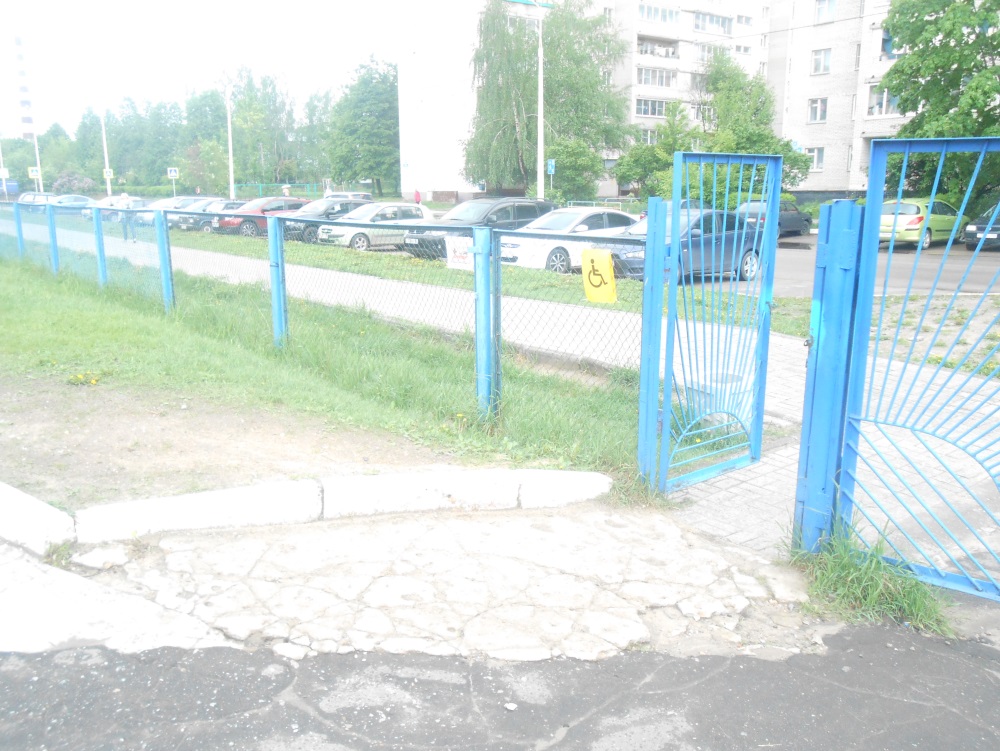 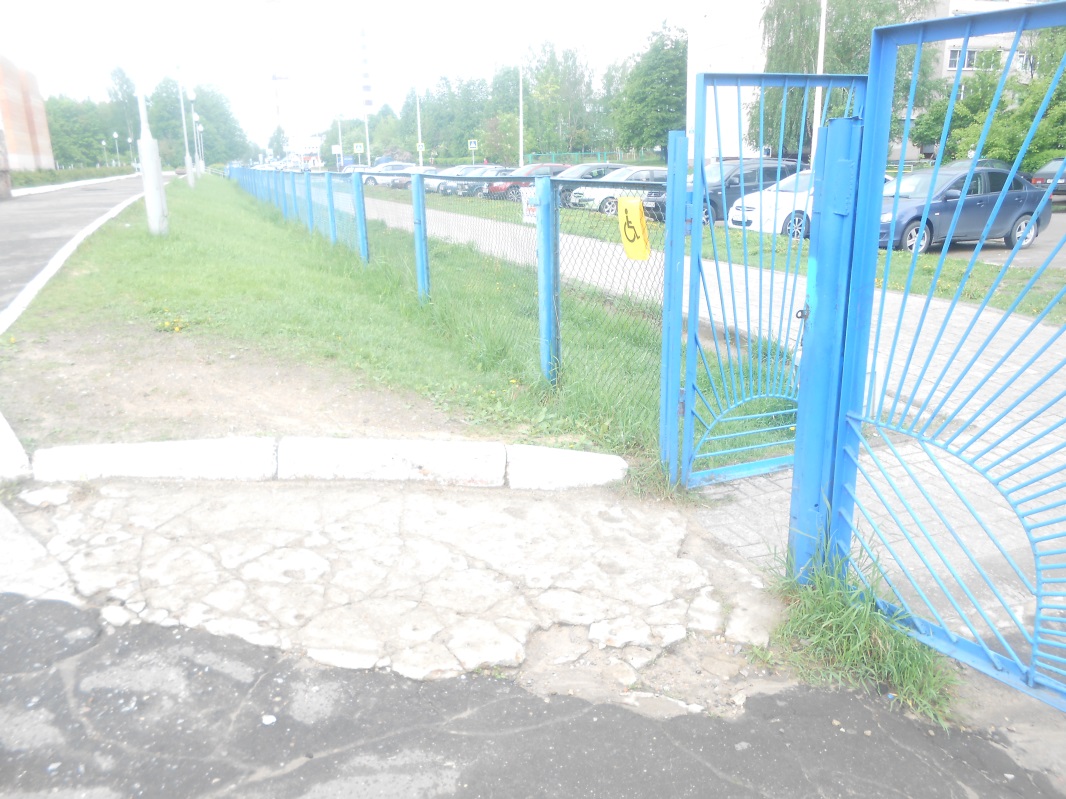 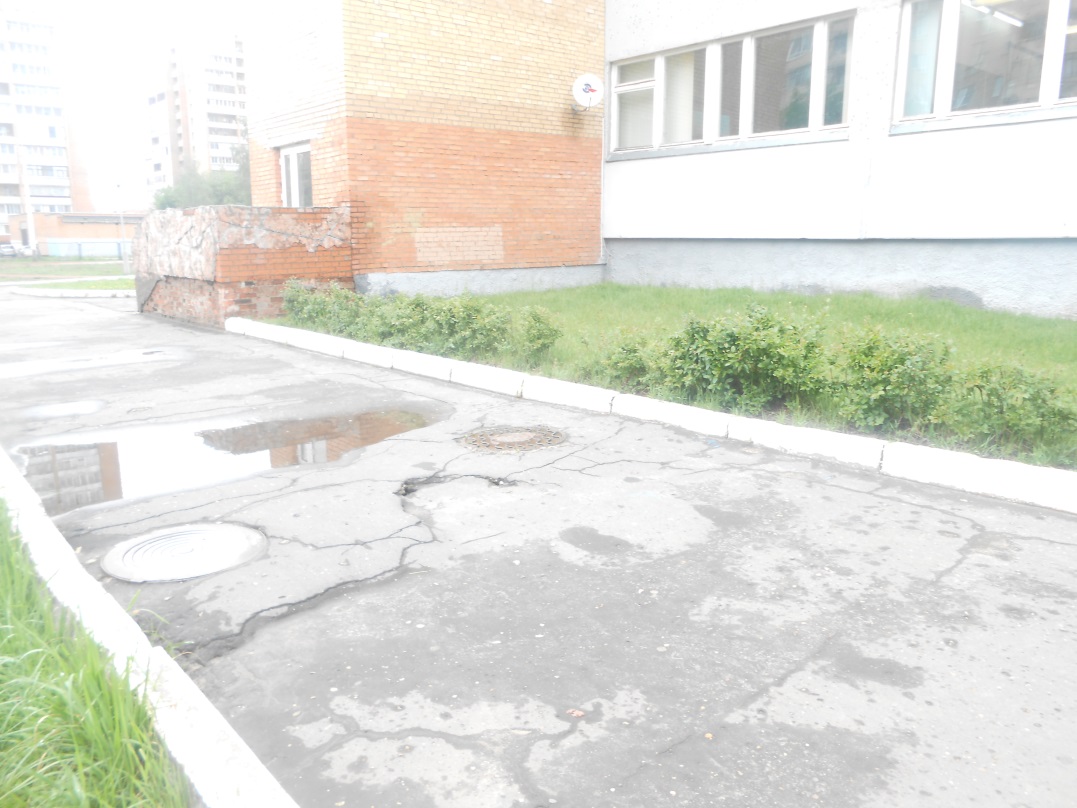 Приложение к Паспорту доступности  от «____» __________2018 г.Вход (входы) в здание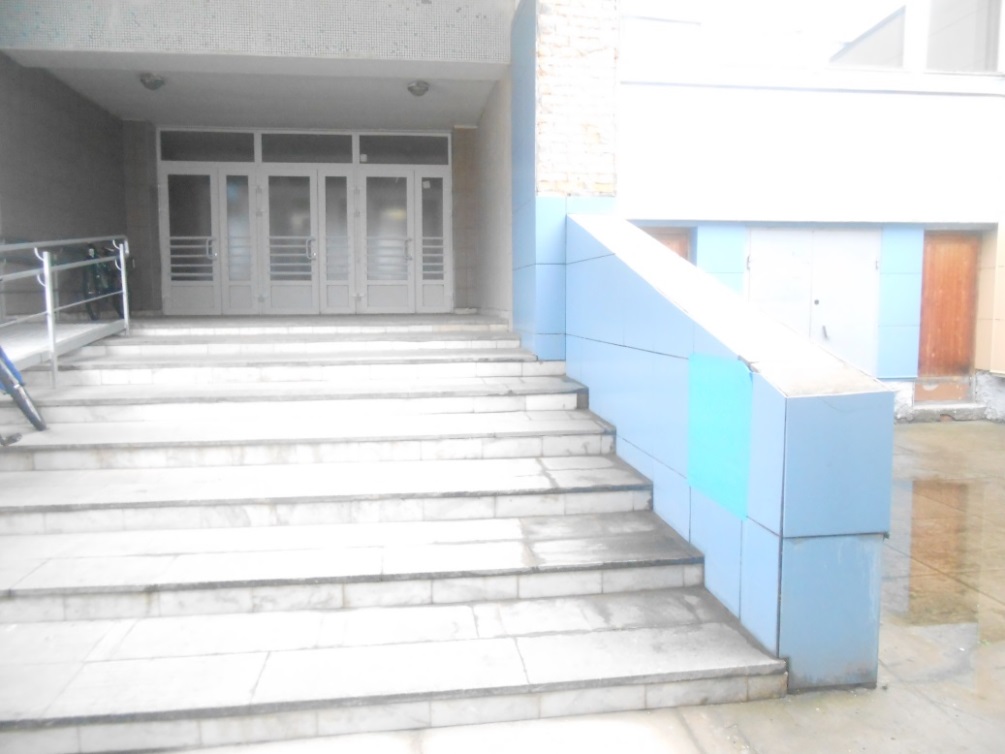 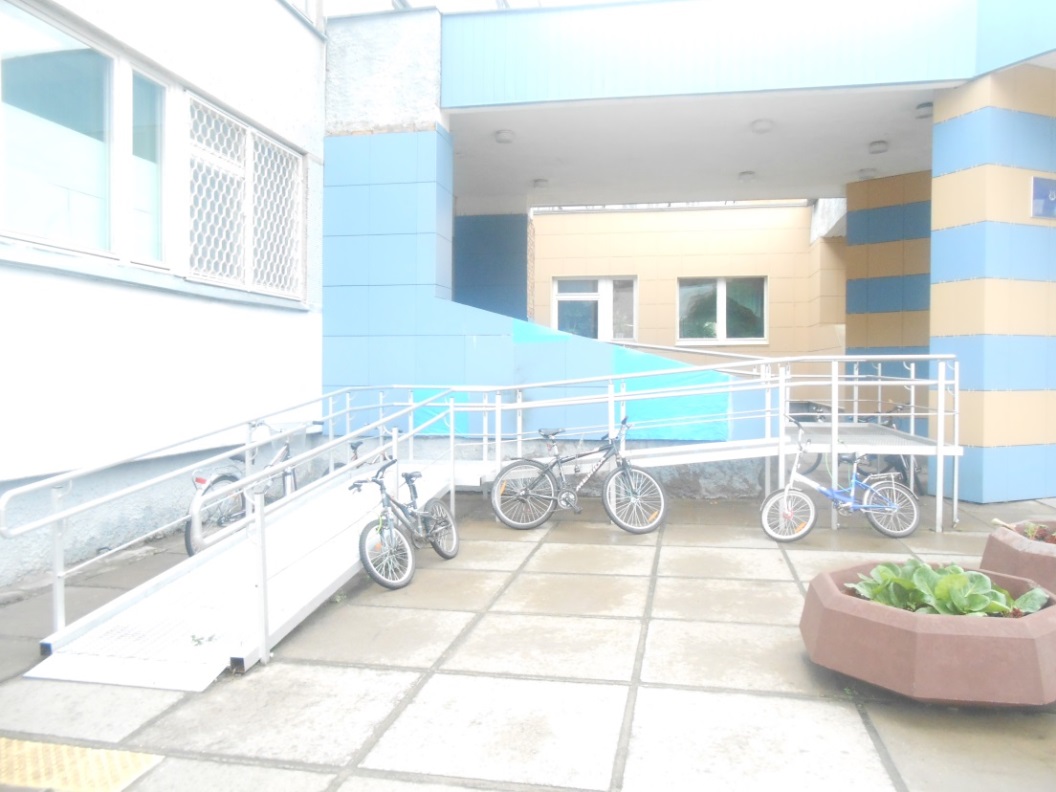 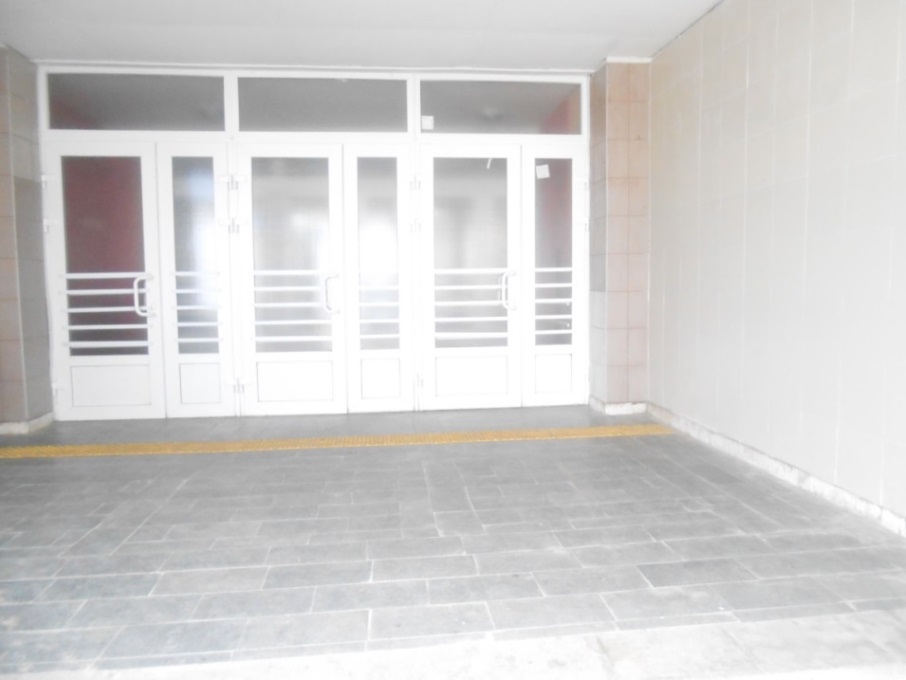 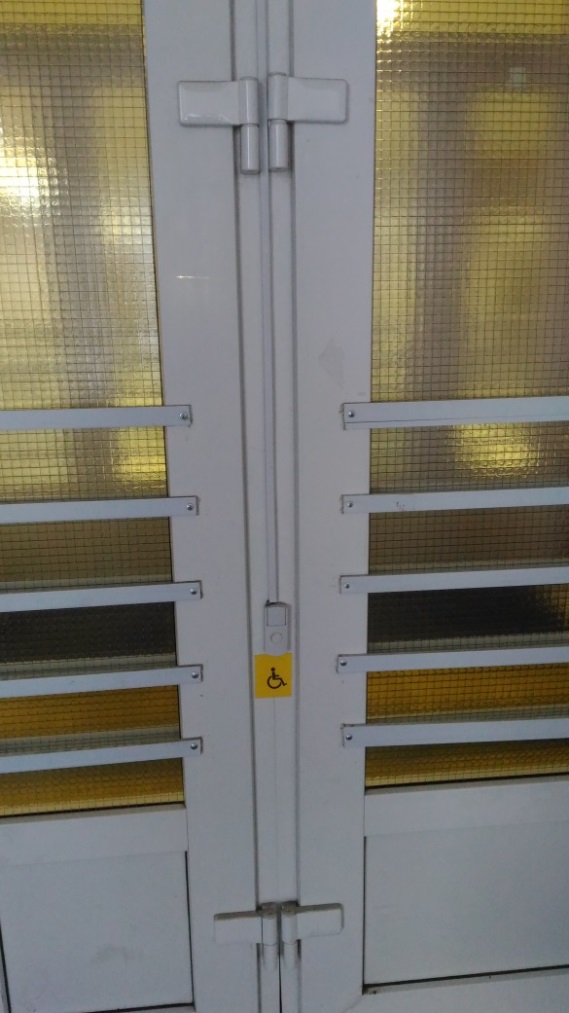 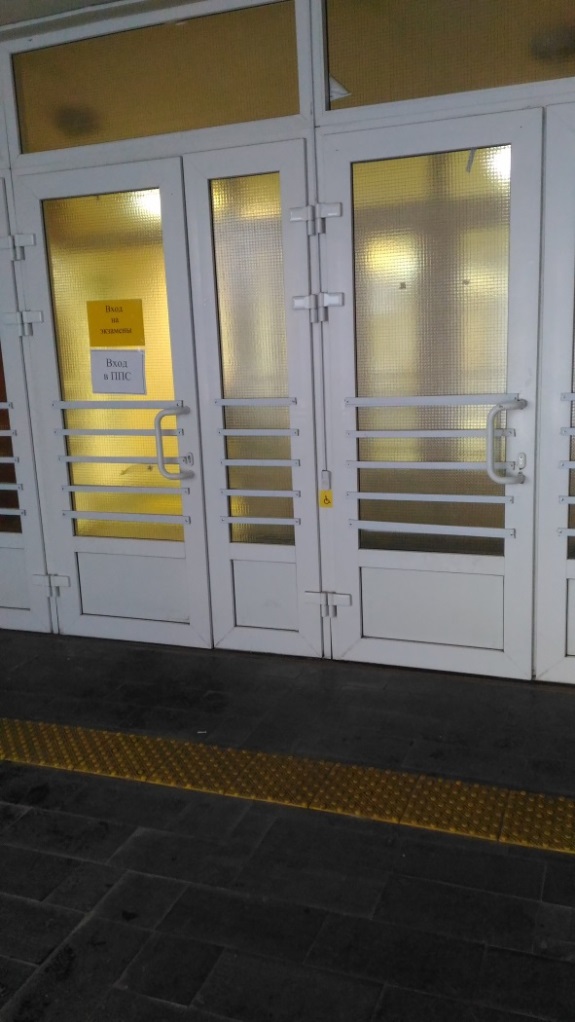 Путь (пути) движения внутри здания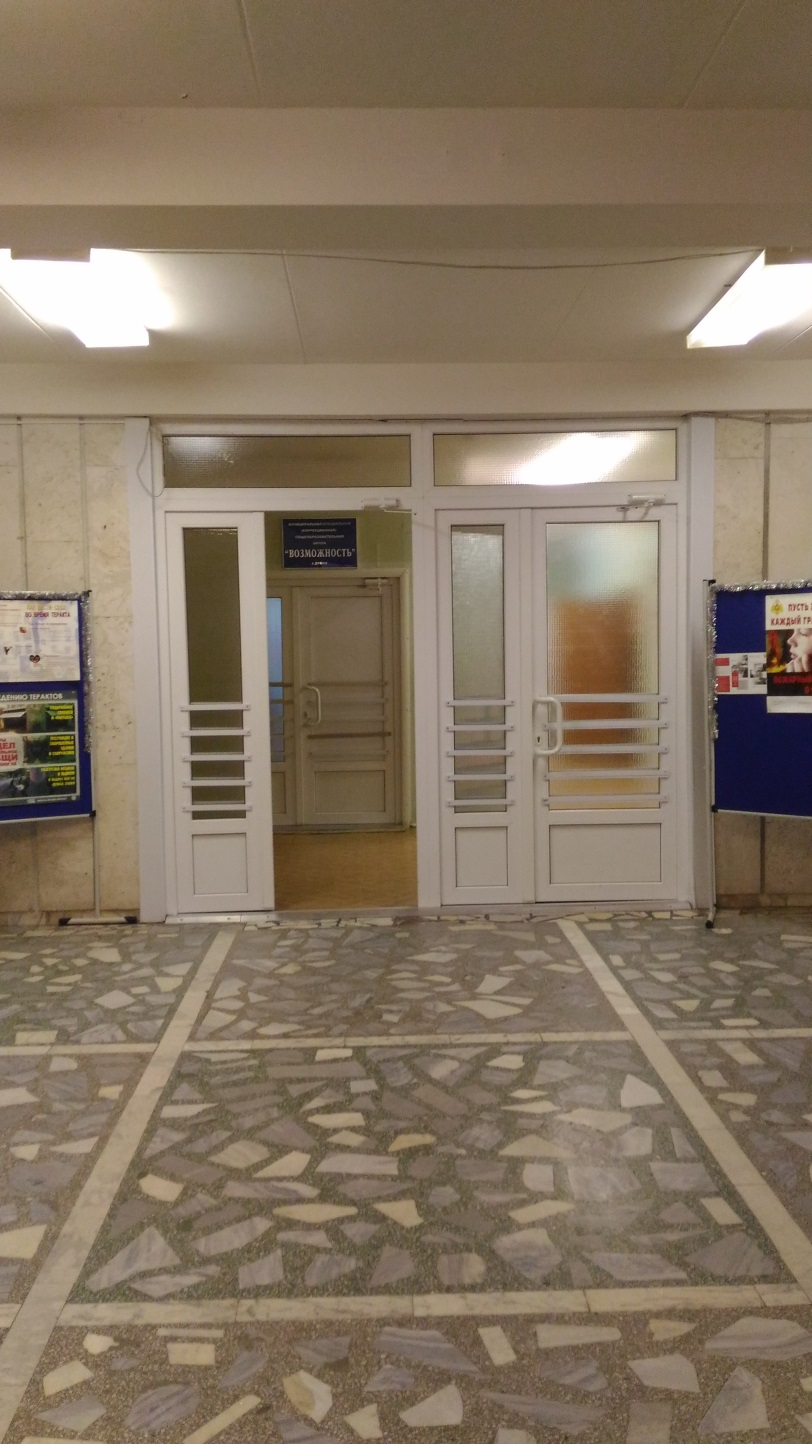 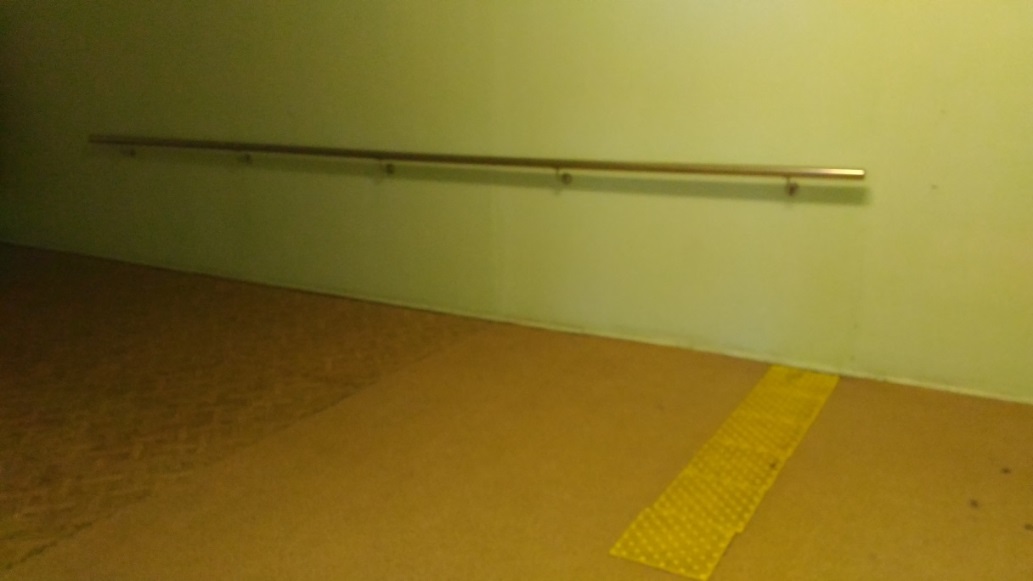 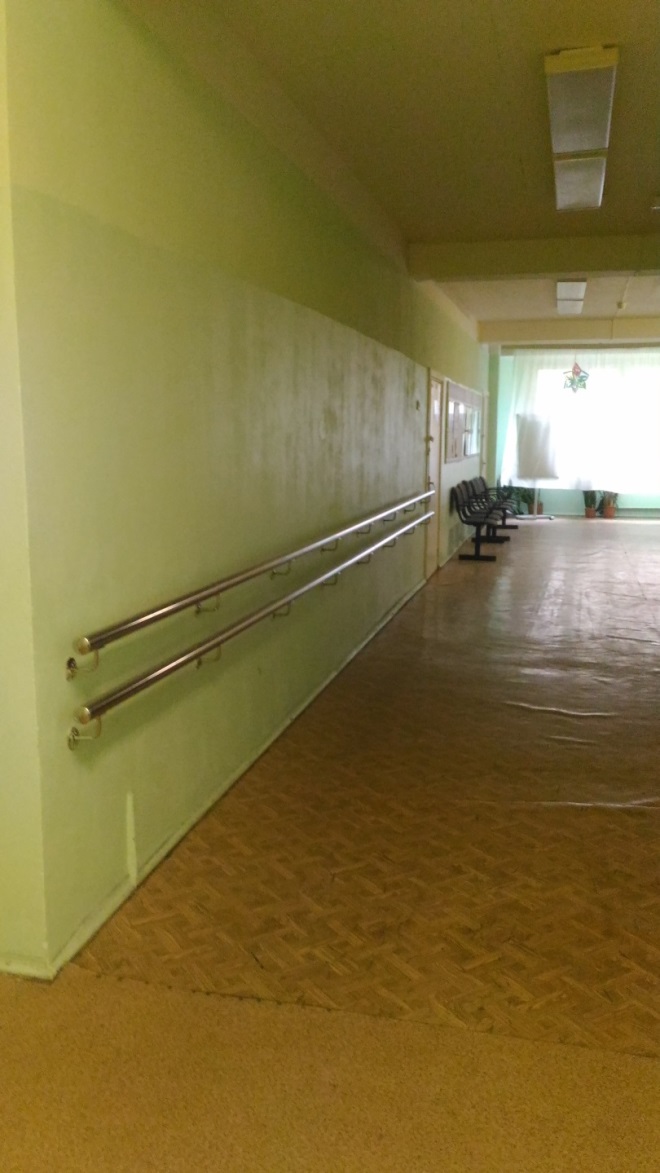 Зона целевого назначения здания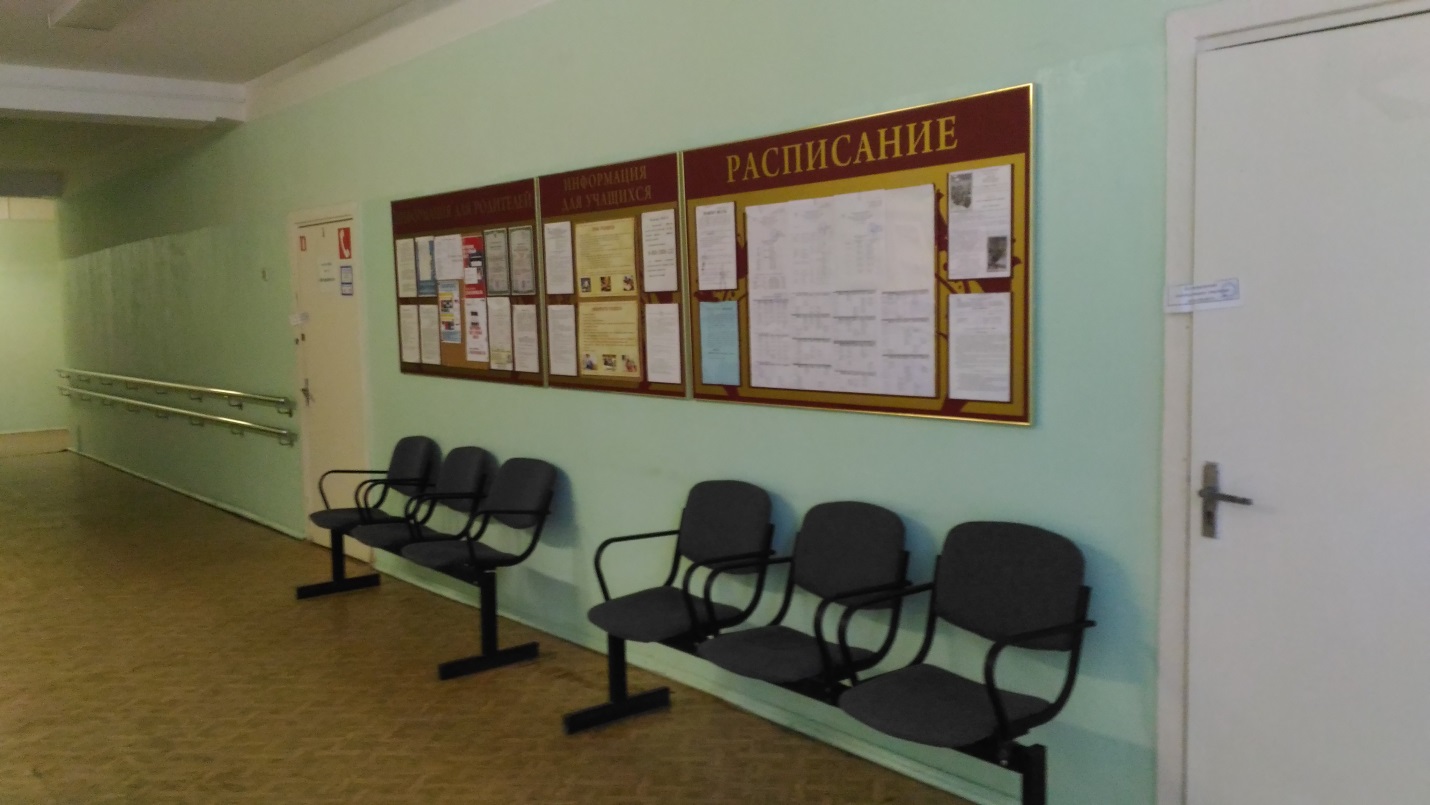 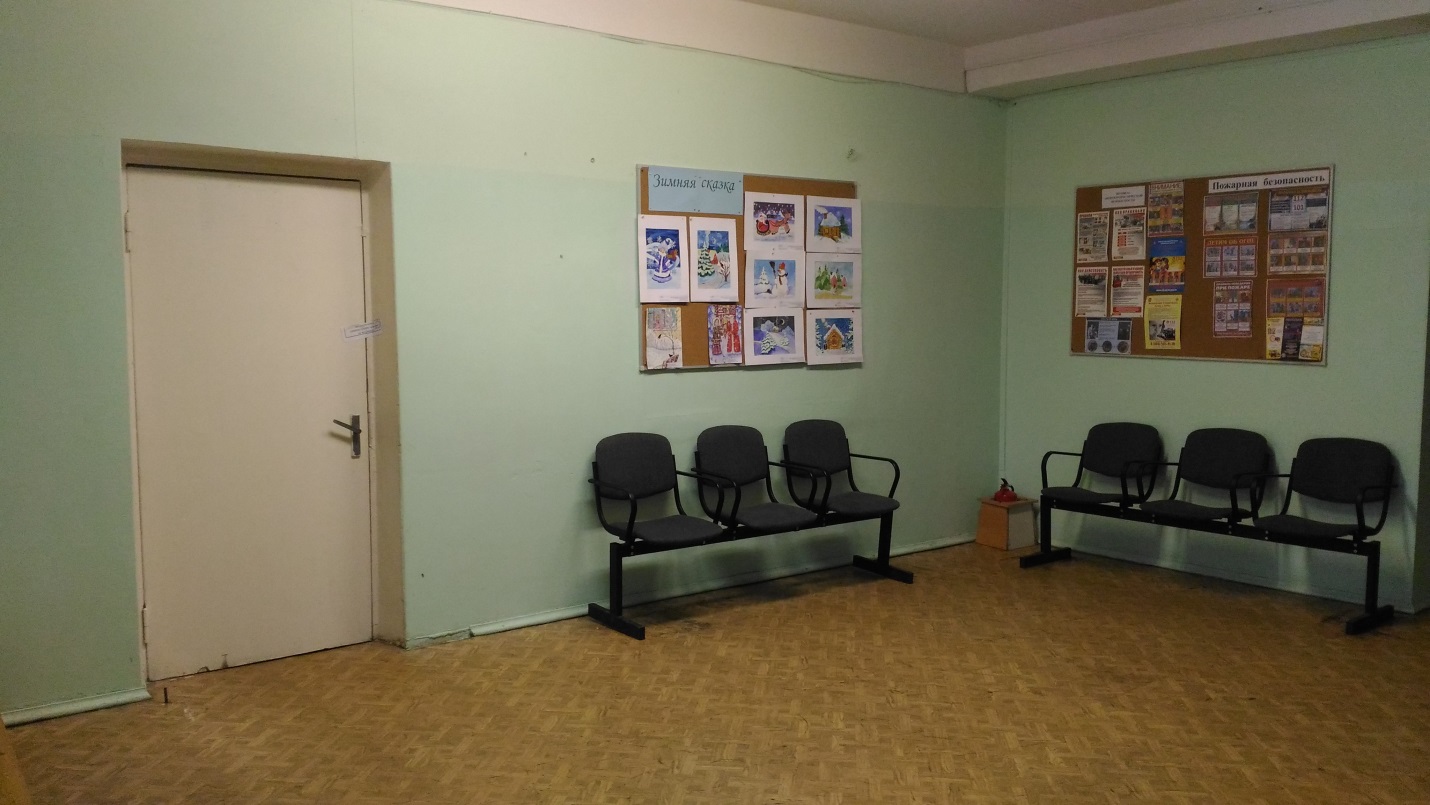 Санитарно – гигиенические помещения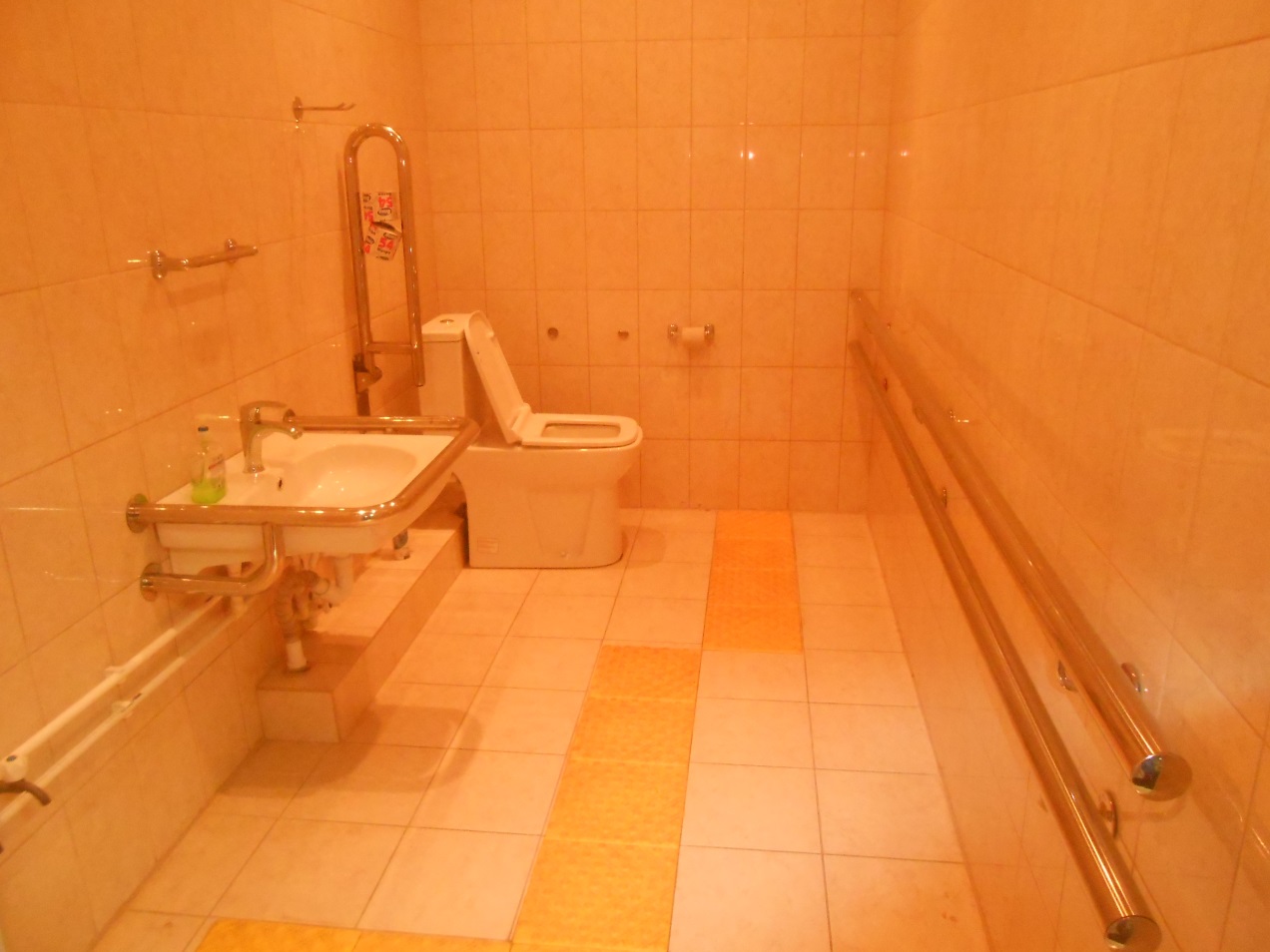 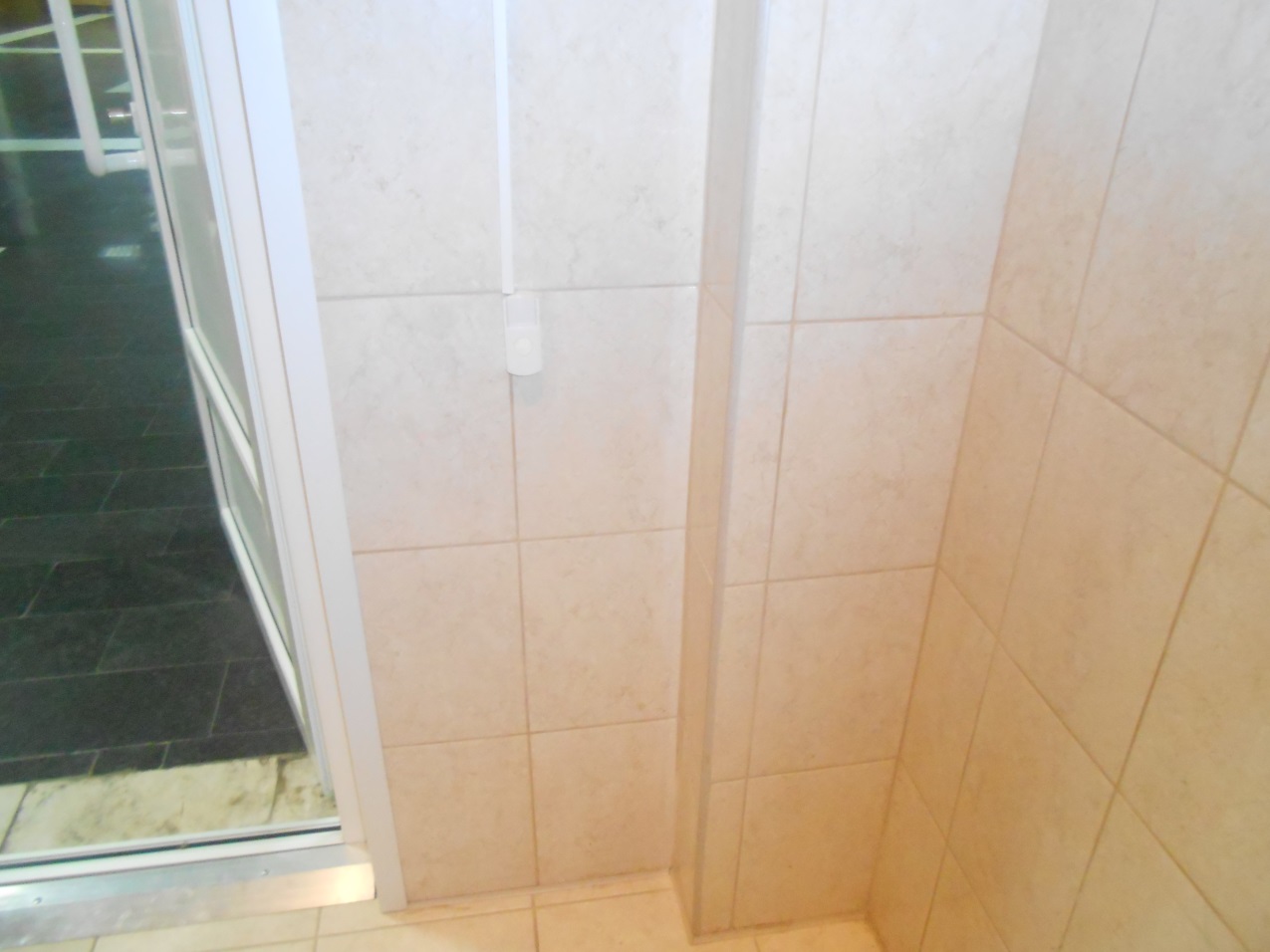 УТВЕРЖДАЮДиректор муниципального бюджетного общеобразовательного учреждения «Общеобразовательная школа «Возможность» для детей с ограниченными возможностями здоровья г. Дубны Московской области»___________ В.А. Смирнова  «____» ___________ 20___ г. N п/пОсновные структурно-функциональные зоныадаптировано/
не адаптированоСостояние доступности, втом числе для основныхкатегорий инвалидов*1  Территория, прилегающая к зданию (участок)адаптированоне полностьюДП – В          2  Вход (входы) в здание адаптированоДП - В3  Путь (пути) движения внутри здания (в т.ч. пути эвакуации)адаптированоДП - В4  Зона целевого назначения здания(целевого посещения объекта) адаптированоДП - В5  Санитарно-гигиенические помещения  адаптированоДП - В6  Система информации и связи (на всех зонах)адаптированоне полностьюДП-И (К, О, У,Г)ДЧ-И (С)7  Пути движения к объекту (от остановки транспорта) адаптировано ДП - Вдень неделичасы работы (Московское время)1понедельник09.00 -18.002вторник09.00 -18.003среда09.00 -18.004четверг09.00 -18.005пятница09.00 -18.006субботаВыходной7воскресеньеВыходной №п/пОсновные показатели доступности для инвалидов и других маломобильных групп населения объекта Оценка состояния и имеющихся недостатков в обеспечении условий доступности для инвалидов и других маломобильных групп населения объекта1ввод объекта в эксплуатацию с 1 июля 2016 года нет2проведение комплексной реконструкции или капитального ремонта с 1 июля 2016 года нет3формат предоставления услугина объекте, на дому4количество паспортизированных зданий15доля работников органа или организации, предоставляющей услуги, прошедших инструктирование или обучение для работы с инвалидами по вопросам, связанным с обеспечением доступности для инвалидов объектов и услуг, от общего количества работников, предоставляющих услуги населению (общая численность/процент от общей численности работников, непосредственно осуществляющих оказание услуг гражданам)100 /100%6доля работников организации, на которых административно-распорядительным актом возложено оказание помощи инвалидам при предоставлении им услуг, от общего количества работников организации, предоставляющих данные услуги населению (общая численность/процент от общей численности работников, непосредственно осуществляющих оказание услуг гражданам)100 /100%8иные (указать)№п/пОсновные показатели доступности для инвалидов и других маломобильных групп населения объекта Оценка состояния и имеющихся недостатков в обеспечении условий доступности для инвалидов и других маломобильных групп населения объектаОценка состояния и имеющихся недостатков в обеспечении условий доступности для инвалидов и других маломобильных групп населения объекта1обеспечение условий индивидуальной мобильности инвалидов и возможность для самостоятельного их передвижения по объекту, в том числе на которых имеются:выделенные стоянки автотранспортных средств для инвалидовестьне требуетсясменные кресла-коляскинетне требуетсяадаптированные лифтынетне требуетсяпоручниестьне требуетсяпандусыестьне требуетсяподъемные платформы (аппарели)нетне требуетсяраздвижные дверинетне требуетсядоступные входные группыестьне требуетсядоступные санитарно-гигиенические помещенияестьне требуетсядостаточная ширина дверных проемов в стенах, лестничных маршей, площадокестьне требуетсянадлежащее размещение оборудования и носителей информации, необходимых для обеспечения беспрепятственного доступа к объектам (местам предоставления услуг) инвалидов, имеющих стойкие расстройства функции зрения, слуха и передвиженияестьне требуетсядублирование необходимой для инвалидов, имеющих стойкие расстройства функции зрения, зрительной информации - звуковой информацией, а также надписей, знаков и иной текстовой и графической информации - знаками, выполненными рельефно-точечным шрифтом Брайля и на контрастном фоненетне требуетсядублирование необходимой для инвалидов по слуху звуковой информации зрительной информациейестьне требуется2иные (указать)№п/пОсновные показатели доступности для инвалидов и других маломобильных групп населения предоставляемой услуги Оценка состояния и имеющихся недостатков в обеспечении условий доступности для инвалидов и других маломобильных групп населения предоставляемой услугиОценка состояния и имеющихся недостатков в обеспечении условий доступности для инвалидов и других маломобильных групп населения предоставляемой услуги1наличие при входе в объект вывески с названием организации, графиком работы организации, планом здания, выполненных рельефно-точечным шрифтом Брайля и на контрастном фоненет требуется2обеспечение инвалидам помощи, необходимой для получения в доступной для них форме информации о правилах предоставления услуги, в том числе об оформлении необходимых для получения услуги документов, о совершении ими других необходимых для получения услуги действийестьне требуется3проведение инструктирования или обучения сотрудников, предоставляющих услуги населению, для работы с инвалидами и лицами с ограниченными возможностями здоровья, по вопросам, связанным с обеспечением доступности для них объектов и услугестьне требуется4наличие работников организаций, на которых административно-распорядительным актом возложено оказание инвалидам и лицам с ограниченными возможностями здоровья помощи при предоставлении им услугестьне  требуется5предоставление услуги с сопровождением инвалида по территории объекта работником организацииестьне требуется6предоставление услуги с использованием русского жестового языка, обеспечение допуска сурдопереводчика и тифло-сурдопереводчика естьне требуется7обеспечение сопровождения инвалидов, имеющих стойкие расстройства функции зрения и самостоятельного передвижения, и оказание им помощи естьне требуется8обеспечение допуска на объект, в котором предоставляются услуги, собаки-проводника при наличии документа, подтверждающего её специальное обучение, выданного по форме и в порядке, утверждённом приказом Министерства труда и социальной защиты Российской Федерацииестьне требуется9наличие в одном из помещений, предназначенных для проведения массовых мероприятий, индукционных петель и звукоусиливающей аппаратурыестьне требуется10адаптация официального сайта органа и организации, предоставляющих услуги в сфере образования, для лиц с нарушением зрения (слабовидящих)естьне требуется11обеспечение предоставления услуг тьютораесть не требуется12иные (указать)№п/пПредлагаемые управленческие решения по объемам работ, необходимым для приведения объекта и предоставляемых на нем услуг в соответствие с требованиями законодательства Российской Федерации об обеспечении условий их доступности для инвалидов и других маломобильных групп населенияПериод проведения работ1Приобретение и установка необходимых тактильных средств информации на всех путях движения для инвалидов с нарушение зрения:- надписей, знаков и иной текстовой и графической информации по пути следования инвалидов, выполненная рельефно – точечной шрифтом Брайля, - вывески с названием организации, графиком работы организации, планом здания, выполненных рельефно - точечным шрифтом Брайля на контрастном фоне.2019-2020 г.г.Члены комиссии по проведению обследования и паспортизации объекта и предоставляемых на нем услуг (ФИО)подпись1Смирнова В.А., директор школы2Рыбакова Г.П., заместитель директора по ВР3Кирюшина С.В., заведующая хозяйствомПредставители  общественного объединения инвалидов (ФИО)подпись1Крупская Е.М.